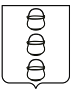 АДМИНИСТРАЦИЯ ГОРОДСКОГО ОКРУГА КОТЕЛЬНИКИМОСКОВСКОЙ ОБЛАСТИПОСТАНОВЛЕНИЕ___________________________№___________________________г. КотельникиОб установлении ежемесячной платы, взимаемой с родителей (законных представителей) за присмотр и уход за детьми, осваивающими образовательные программы дошкольного образованияв муниципальных образовательных организациях городского округа Котельники  Московской областиВ соответствии с Федеральным законом от 29.12.2012  № 273-ФЗ «Об образовании в Российской Федерации», Законом Московской области 27.07.2013   № 94/2013-ОЗ «Об образовании», руководствуясь  Постановлением Главного государственного санитарного врача Российской Федерации от 15.05.2013 № 26 «Об утверждении СанПиН 2.4.1.3049-13 «Санитарно-эпидемиологические требования к устройству, содержанию и организации режима работы дошкольных образовательных организаций»ПОСТАНОВЛЯЮ:1.	Утвердить Методику расчета размера платы, взимаемой с родителей (законных представителей) за присмотр и уход за детьми, осваивающими образовательные программы дошкольного образования в муниципальных образовательных организациях городского округа Котельники  Московской области (приложение 1).2. Установить с 01.09.2016 стоимость суточного набора продуктов для организации питания детей, осваивающих образовательные программы дошкольного образования в муниципальных образовательных организациях городского округа Котельники  Московской области: для детей в возрасте от 1 до 3 лет - в размере 150 рублей  на одного ребенка; для детей в возрасте от 3 до 7 лет – в размере 176 рублей на одного ребенка.  3. Установить с 01.09.2016 стоимость расходных материалов в сутки для обеспечения соблюдения детьми, осваивающими образовательные программы дошкольного образования в муниципальных образовательных организациях городского округа Котельники  Московской области:на одного ребенка в возрасте от 1 до 3 лет - в размере 8 руб. 50 копеек, на одного ребенка в возрасте от 3 до 7 лет – в размере 8 рублей.4. Установить с 01.09.2016 ежемесячный размер платы, взимаемой с родителей (законных представителей) за присмотр и уход за детьми в возрасте от 1 до 3 лет, осваивающими образовательные программы дошкольного образования   в муниципальных образовательных организациях городского округа Котельники  Московской области, в размере  2 500 рублей.5. Установить с 01.09.2016 ежемесячный размер платы, взимаемой с родителей (законных представителей) за присмотр и уход за детьми в возрасте от 3 до 7 лет, осваивающими образовательные программы дошкольного образования в муниципальных образовательных организациях городского округа Котельники  Московской области, в размере  2 800  рублей.6.  Ежемесячная  плата не взимается за присмотр и уход за детьми-инвалидами, детьми-сиротами и детьми, оставшимися без попечения родителей, а также за детьми с туберкулезной интоксикацией, обучающимися в муниципальных образовательных организациях,  осваивающих образовательные программы дошкольного образования, в соответствии с пунктом 3,  статьи  65  Федерального закона от 29.12.2012 № 273-ФЗ «Об образовании в Российской Федерации». Родители (законные представители) детей на момент первичного обращения в муниципальную образовательную организацию представляют пакет документов:6.1. Для родителей (законных представителей), имеющих ребенка-инвалида:- заявление о предоставлении льготы (приложение 2);- копия паспорта родителя (законного представителя);- копия свидетельства о рождении ребенка;- копия справки об инвалидности ребенка.6.2. Для лиц, получивших опеку над детьми-сиротами и детьми, оставшимися без попечения родителей:- заявление о предоставлении льготы (приложение 2);- постановление об установлении опеки над детьми-сиротами и детьми, оставшимися без попечения родителей;- копия свидетельства о рождении ребенка (детей);- копия паспорта законного представителя.6.3. Для родителей (законных представителей), имеющих ребенка или детей с туберкулезной интоксикацией:- заявление о предоставлении льготы (приложение 2);- копия паспорта родителя (законного представителя);- справка о наличии у ребенка (детей) туберкулезной интоксикации;- копия свидетельства о рождении ребенка (детей).7.  Льготы устанавливаются  с момента подачи родителями (законными представителями) детей заявления о предоставлении льготы, а также   документов,  подтверждающих льготу.Лицам, имеющим льготы, предусмотренные настоящим постановлением, по состоянию на 1 января текущего  года, для подтверждения льготы необходимо в сроки до  30 календарных дней представить в муниципальную образовательную организацию пакет документов, предусмотренный настоящим постановлением. Перерасчет производится  с 1 марта  текущего года  с учетом льгот за январь и февраль текущего  года. 8. Право на льготу по ежемесячной плате за присмотр и уход за ребенком подтверждается родителем (законным представителем) при приеме в муниципальную организацию, далее - 1 раз в полугодие.Если данные документы были представлены по истечении срока, перерасчет производится не более чем за один месяц.9. При наступлении обстоятельств, влекущих отмену установления ежемесячной платы за присмотр и уход, родители (законные представители) в течение 14 дней со дня наступления соответствующих обстоятельств обязаны уведомить об этом муниципальную организацию.Родителям (законным представителям), имеющим право на льготную ежемесячную плату по нескольким основаниям, льгота предоставляется только по одному из оснований по их выбору. В заявлении на установление льготной ежемесячной платы родители (законные представители) должны указать основание предоставления льготной ежемесячной платы.10. Приказ заведующего муниципальной дошкольной организацией о предоставлении льготы по ежемесячной плате за присмотр и уход оформляется в день подачи заявления и документов, определенных настоящим Положением, и представляется не позднее последнего рабочего дня текущего месяца в бухгалтерию муниципальной  дошкольной организации. Льгота предоставляется с 1-го числа месяца, следующего за отчетным.11. В предоставлении льготы родителю (законному представителю) отказывается в случае не предоставления полного пакета документов, предусмотренного пунктом  4 настоящего Положения. Родитель (законный представитель) вправе обжаловать решение заведующего дошкольной образовательной  организацией об отказе в предоставлении льготы в порядке, установленном законодательством РФ.12. Считать утратившим силу  постановление главы городского округа Котельники Московской области от 11.12.2014  № 157-ПР «Об установлении ежемесячной родительской платы, взимаемой с родителей (законных представителей) за присмотр и уход за детьми в муниципальных организациях, осуществляющих образовательную деятельность  по образовательным программам дошкольного образования в  городском округе Котельники  Московской области», постановление первого заместителя главы  администрации городского округа Котельники  Московской области от 24.09.2014 №944-ПГ «Об утверждении стоимости питания на одного ребенка в день в муниципальных бюджетных и автономных дошкольных образовательных учреждениях городского округа Котельники  Московской области в 2015 году»,  постановление руководителя администрации городского округа Котельники  Московской области от 25.12.2014 №274-ПР «Об утверждении порядка финансового обеспечения услуг по присмотру и уходу за детьми, осваивающими образовательные программы дошкольного образования в муниципальных бюджетных и автономных дошкольных образовательных организациях городского округа Котельники  Московской области».13. Данное постановление подлежит опубликованию  в газете «Котельники сегодня» и размещению на официальном сайте городского округа Котельники Московской области.14.  Контроль  за  выполнением  настоящего  постановления  возложить на  заместителя руководителя администрации В.В. Залётова.Руководитель администрации                                                     И.В. ПольниковаИ.М. Кузьмина 8(498) 742-02-39       Приложение 1 к постановлению администрации                                городского округа Котельники  Московской области                            от _____________   № ____________Методика расчета размера платы, взимаемой с родителей (законных представителей) за присмотр и уход за детьми, осваивающими образовательные программы дошкольного образованияв муниципальных образовательных организацияхгородского округа Котельники  Московской области1. Настоящая Методика разработана в целях реализации части               4 статьи 65 Федерального закона от 29.12.2012 года № 273-ФЗ «Об образовании в Российской Федерации».2.	Размер  ежемесячной платы, взимаемой с родителей (законных представителей) за присмотр и уход за детьми в возрасте от 1 до 3 лет, осваивающими образовательные программы дошкольного образования в муниципальных образовательных организациях городского округа Котельники  Московской области рассчитывается по формуле:Мрп1 = (Рпп1 + Рслг1) × Срд × 75%, гдеМрп1 – максимальный размер платы, взимаемой с родителей (законных представителей) за присмотр и уход за детьми в возрасте от 1 до 3 лет, осваивающими образовательные программы дошкольного образования в муниципальных образовательных организациях городского округа Котельники  Московской области в месяц;Рпп1 – стоимость рекомендуемого суточного набора продуктов для организации питания детей в возрасте от 1 до 3 лет, осваивающих образовательные программы дошкольного образования в государственных образовательных организациях Московской области и муниципальных образовательных организациях в Московской области, утвержденного Постановлением Главного государственного санитарного врача Российской Федерации от 15.05.2013 № 26 «Об утверждении СанПиН 2.4.1.3049-13 «Санитарно-эпидемиологические требования к устройству, содержанию и организации режима работы дошкольных образовательных организаций»;Рслг1 – стоимость расходных материалов (мыло и туалетная бумага) в сутки для обеспечения соблюдения детьми в возрасте от 1 до 3 лет, осваивающими образовательные программы дошкольного образования в муниципальных образовательных организациях городского округа Котельники  Московской области, личной гигиены в соответствии с примерными нормами расхода мыла и туалетной бумаги (таблица № 1); Срд –  количество рабочих дней в месяц, принятое равным 21;75% –  процент  от общих затрат за присмотр и уход за детьми.3. Размер ежемесячной платы, взимаемой с родителей (законных представителей) за присмотр и уход за детьми в возрасте от 3 до 7 лет, осваивающими образовательные программы дошкольного образования в муниципальных образовательных организациях городского округа Котельники  Московской области, рассчитывается по формуле:Мрп2 = (Рпп2 + Рслг2) × Срд × 75%, гдеМрп2 – максимальный размер платы, взимаемой с родителей (законных представителей) за присмотр и уход за детьми в возрасте от 3 до 7 лет, осваивающих образовательные программы дошкольного образования в муниципальных образовательных организациях городского округа Котельники  Московской области, в месяц;Рпп2 – стоимость рекомендуемого суточного набора продуктов для организации питания детей в возрасте от 3 до 7 лет, осваивающими образовательные программы дошкольного образования в государственных образовательных организациях Московской области и муниципальных образовательных организациях в Московской области, утвержденного Постановлением Главного государственного санитарного врача Российской Федерации от 15.05.2013 № 26 «Об утверждении СанПиН 2.4.1.3049-13 «Санитарно-эпидемиологические требования к устройству, содержанию и организации режима работы дошкольных образовательных организаций»;Рслг2 – стоимость расходных материалов (мыло и туалетная бумага) в сутки для обеспечения соблюдения детьми в возрасте от 3 до 7 лет, осваивающими образовательные программы дошкольного образования в муниципальных образовательных организациях городского округа Котельники  Московской области, личной гигиены, в соответствии с примерными нормами расхода мыла и туалетной бумаги (таблица № 1);Срд – количество рабочих дней в месяц, принятое равным 21.75% –  процент от общих затрат за присмотр и уход за детьми.Таблица № 1Нормы расхода мыла и туалетной бумагиТаблица № 2Нормы расхода мыла и туалетной бумаги      Приложение  2к постановлению администрации                                городского округа Котельники  Московской области                            от _____________   № ____________                                                                               В муниципальную дошкольную                                                                                 образовательную организацию__________________________________________________________________________ЗАЯВЛЕНИЕо предоставлении  льготы по  ежемесячной плате за присмотр и уход за детьми, осваивающими образовательные программы дошкольного образования в муниципальных образовательных организациях городского округа Котельники  Московской областиЯ, ________________________________________________________________                                                                      (фамилия, имя, отчество)Проживающая (щий) по адресу _______________________________________телефон ________________________ паспорт: серия ________ номер ____________выдан ___________________________________________ когда ____________прошу  установить  льготу  по  ежемесячной плате за присмотр и уход за моим(и)  ребенком (детьми) __________________________________________________________________,                                                                      (фамилия, имя, отчество, дата рождения)посещающим(и)  группу _____________________________________________Предоставляю следующие документы:Обязуюсь   своевременно   извещать  муниципальную дошкольную образовательную организацию (не позднее месячного срока) об изменении льготных условий   по оплате за посещение ребенком детского сада."____" ____________ 20____ г.                             _______________________                                                                                                                             (подпись заявителя)Наименование расходного материалаЕд. изм.Количество на одного ребенка в возрасте от 1 до 3 лет в деньМылогр30Туалетная бумагарулон0,3Наименование расходного материалаЕд. изм.Количество на одного ребенка в возрасте от 3 до 7 лет в деньМылогр20Туалетная бумагарулон0,2N п/пНаименование документовКол-во экземпляров1.2.3.4.